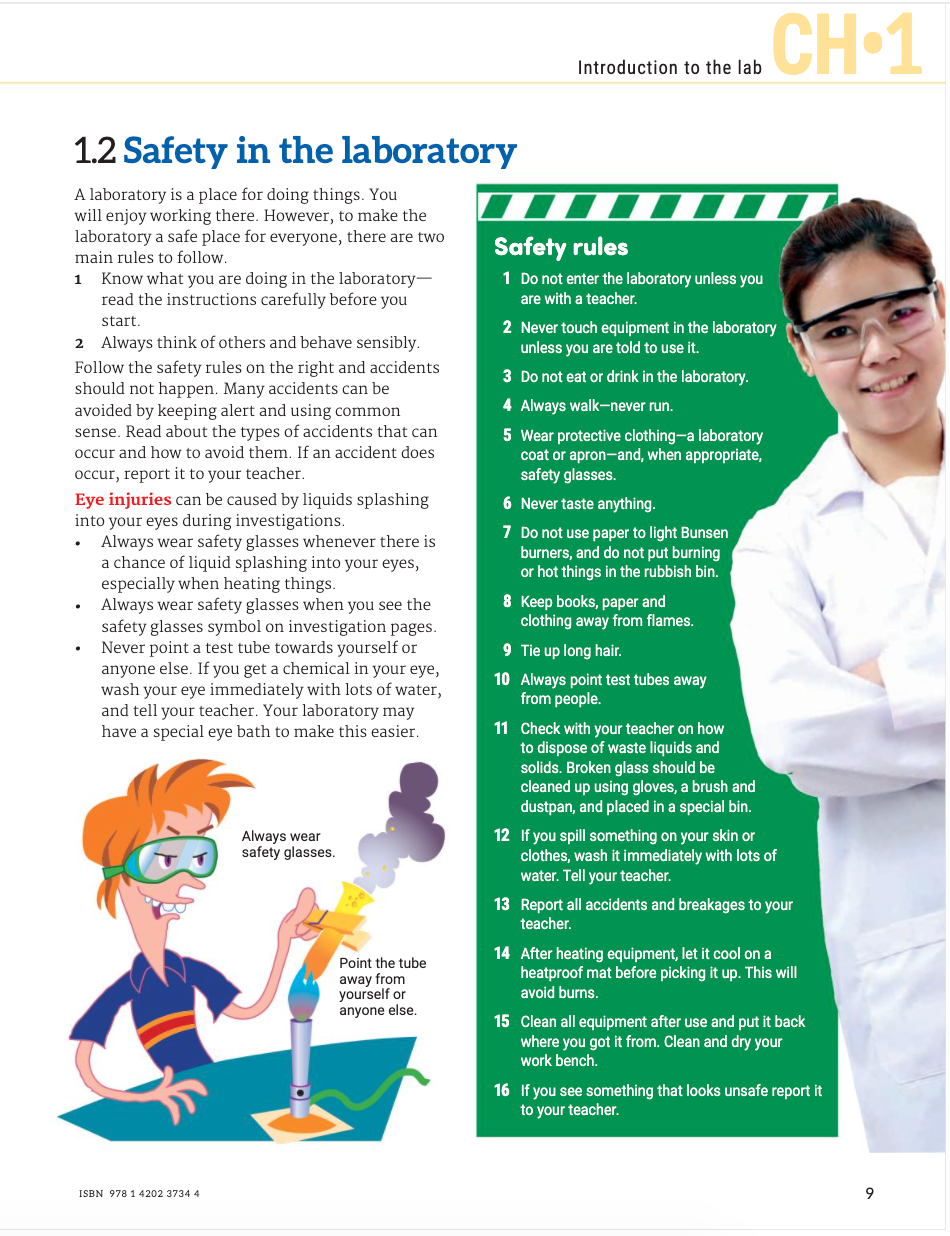 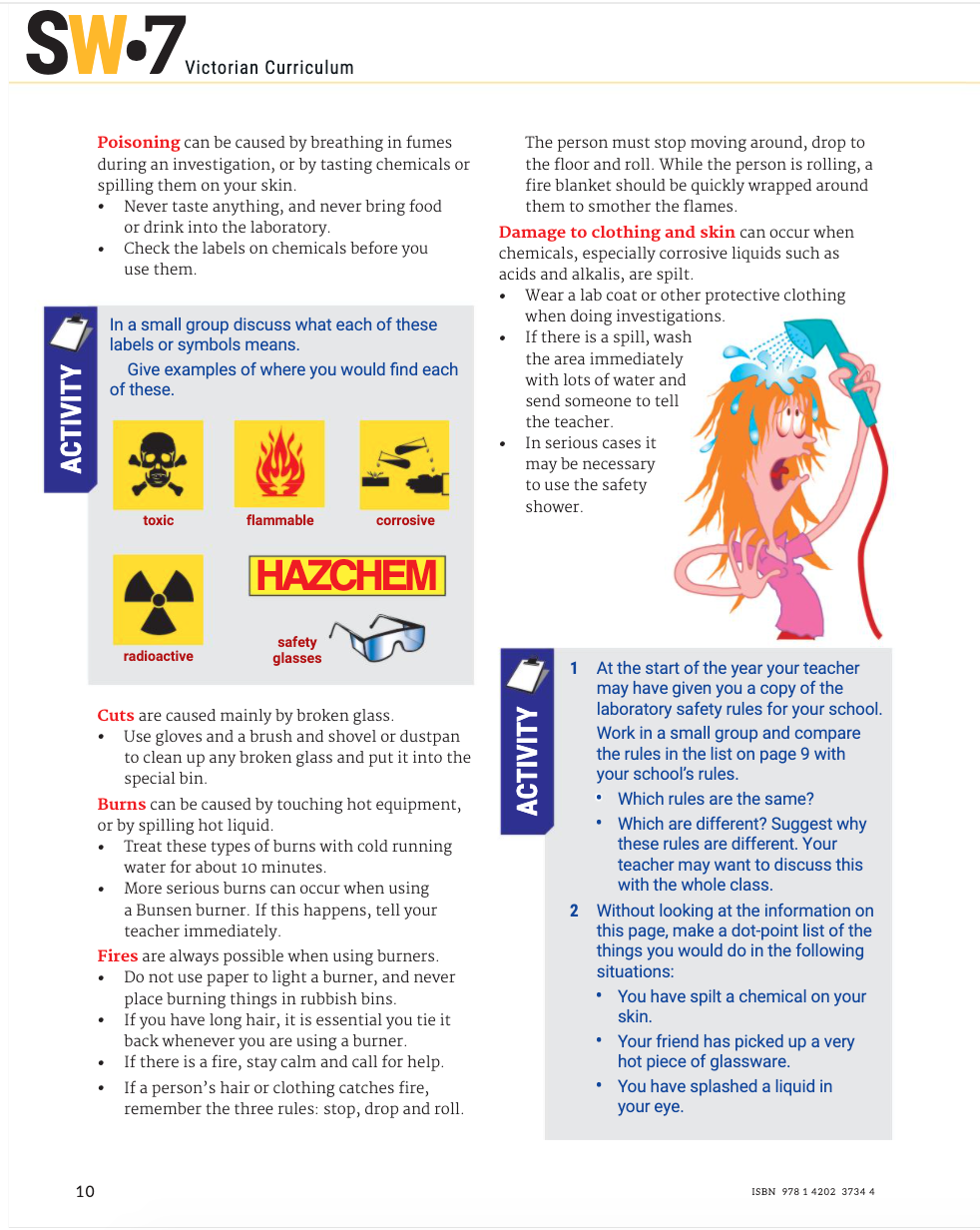 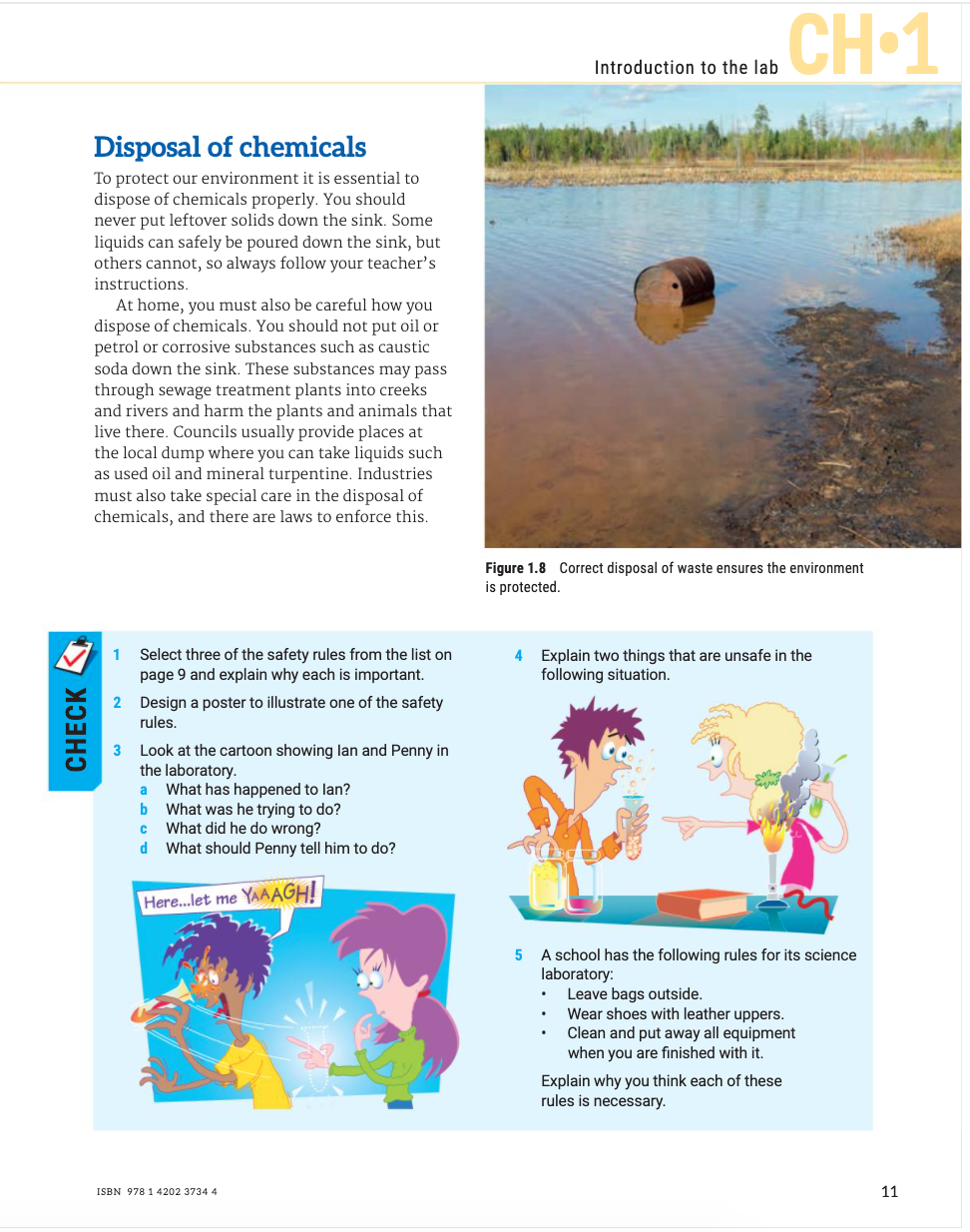 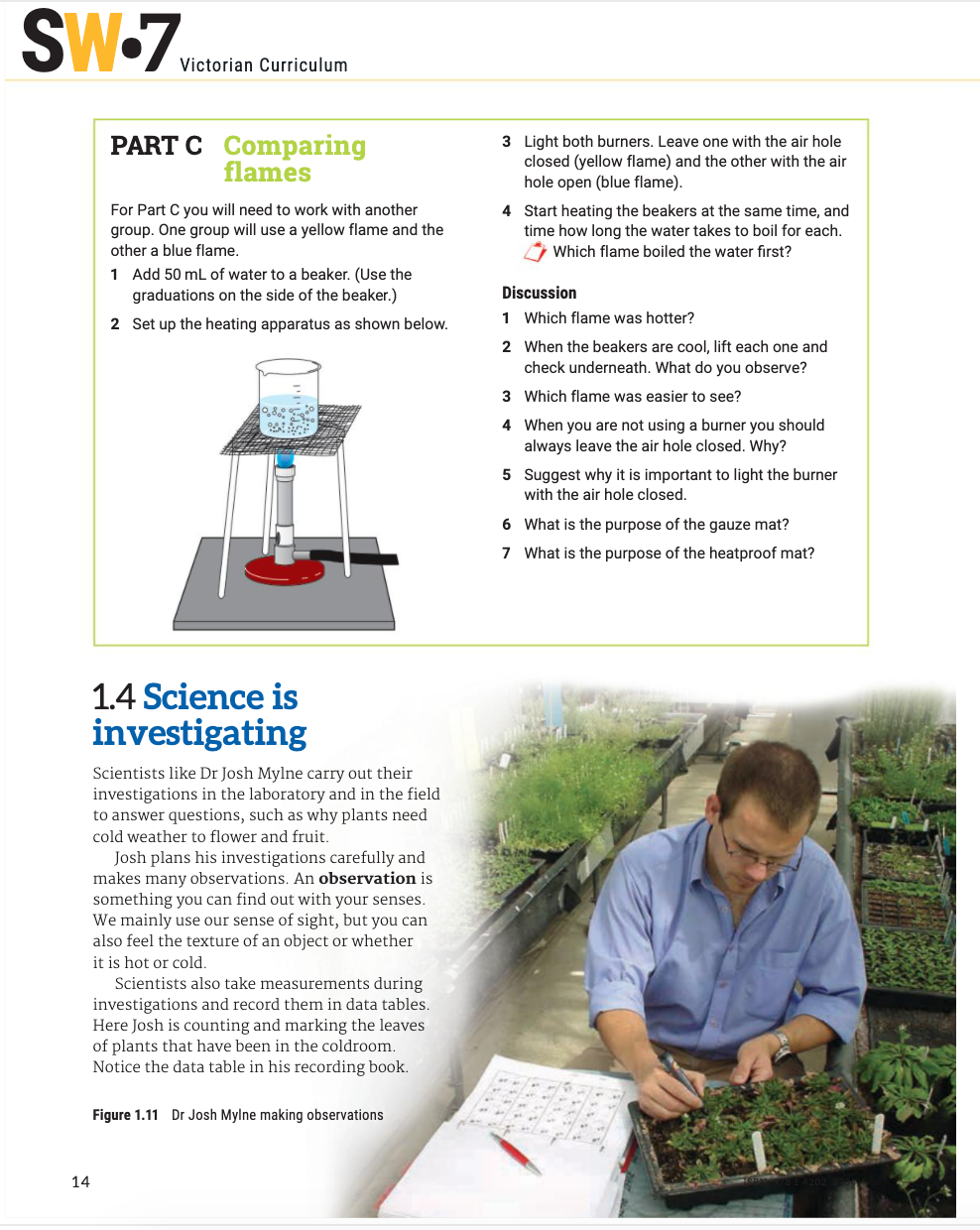 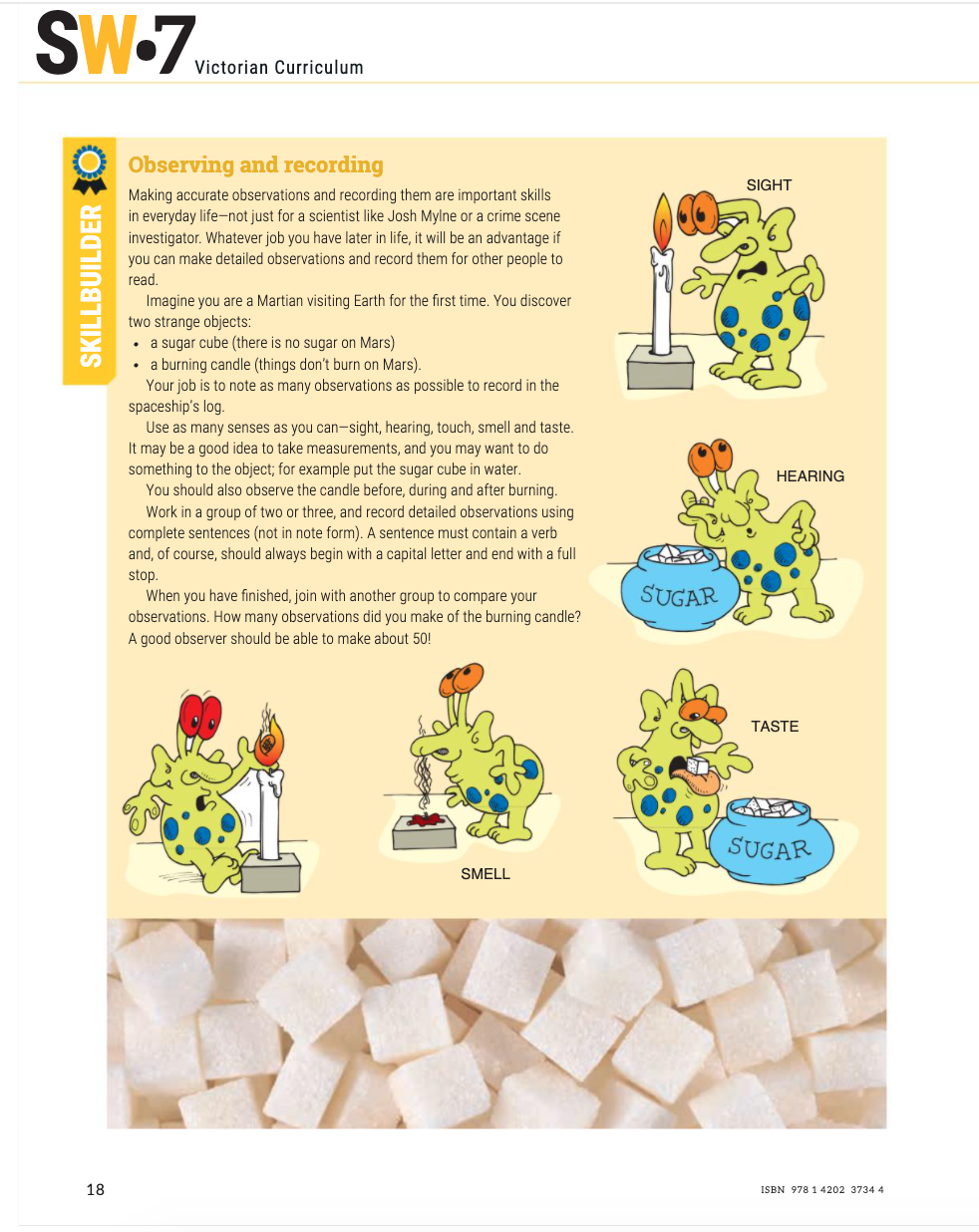 Week: Term 1, Week 4Day/Date: Tuesday 16th and Wednesday 17th February 2021                   Class: 7Topic: ScienceCompletedSuggested TimeLearning ActivityStudent ActionPlease note, all textbook pages referred to for this checklist have been provided in this word document.Please note, all textbook pages referred to for this checklist have been provided in this word document.Please note, all textbook pages referred to for this checklist have been provided in this word document.Please note, all textbook pages referred to for this checklist have been provided in this word document.15 minSafety in the laboratory - readingRead ‘1.2 Safety in the laboratory’ on pages 9 – 11. 20min Safety in the laboratory - questionsAnswer ‘Check’ questions 1, 3, 4 and 5 (in the blue box at the bottom of page 11)30 minObserving and recordingRead ‘1.4 Science is investigating’ on page 14. Read ‘Skill builder – Observing and recording’ in the yellow box on page 18Instead of completing the activity in groups of 2-3, write a letter to your home planet about your observations (using all five senses) of a sugar cube and a candle. Additional task (optional)Additional task (optional)Additional task (optional)Additional task (optional)Observing and recording (optional activity)As well as a sugar cube and candle, select two items of your own choice. Also write descriptions of these WITHOUT naming them. Give these descriptions to a family member and see if they can guess what they are. 